Publicado en Barcelona el 09/10/2019 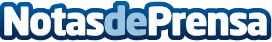 La construcción de prototipos y maquetas de productos, una etapa fundamental en el producto industrialEn palabras de Albert Gracia Fundador i CEO de Engine and Design Development SL," nuestros clientes nos solicitan prototipos y modelos de producto industrial y de consumo, haciendo que parezca un producto completamente acabado listo para su venta"Datos de contacto:Albert Gracia CañellasFundador i CEO de Engine and Design Development SL695328965Nota de prensa publicada en: https://www.notasdeprensa.es/la-construccion-de-prototipos-y-maquetas-de_1 Categorias: Cataluña Emprendedores Construcción y Materiales http://www.notasdeprensa.es